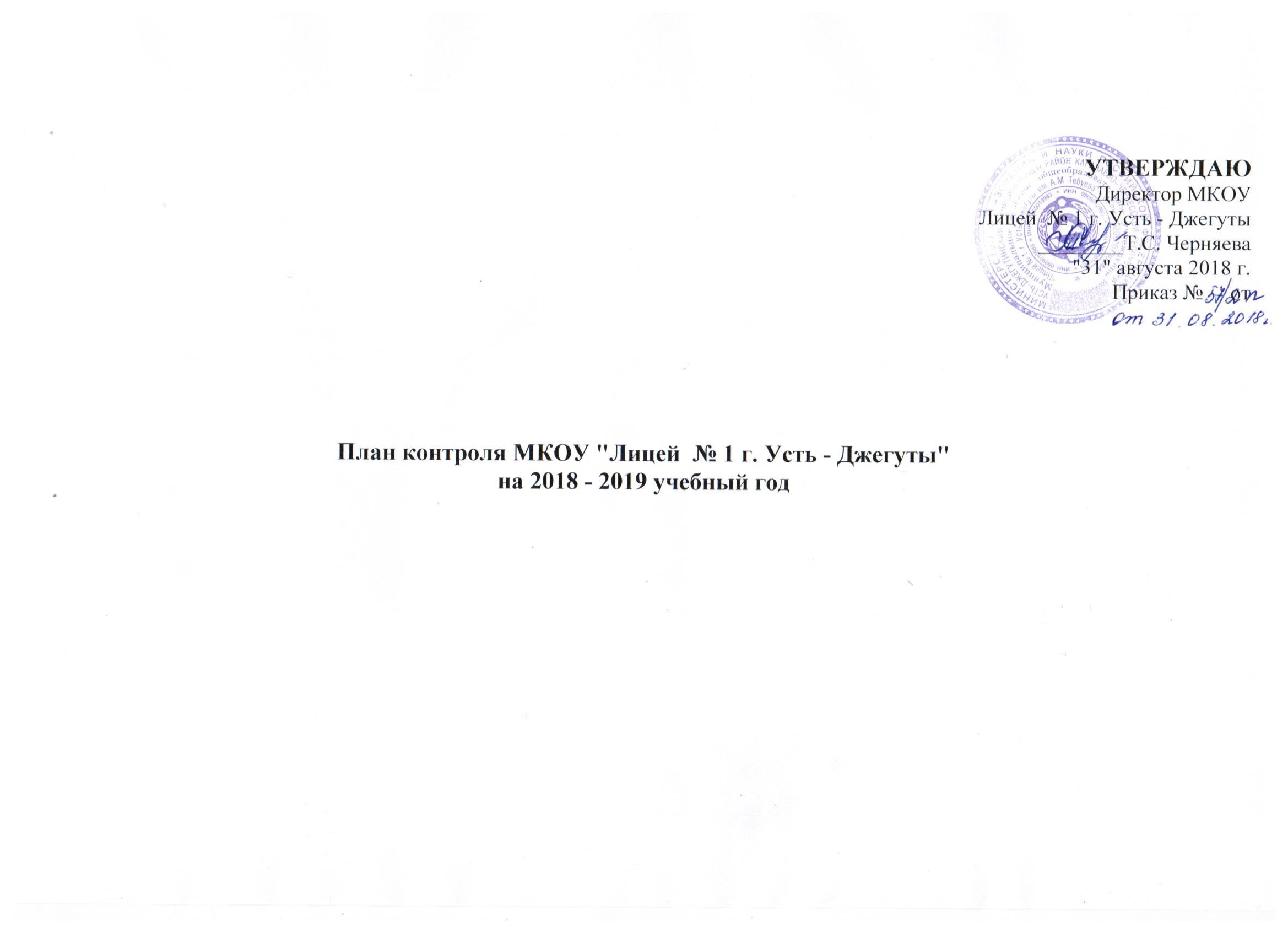 NКонтрольно-диагностическая деятельностьОбъект контроляВид контроляМетоды контроляСрокиВыход на резуль татОтветственныйСЕНТЯБРЬСЕНТЯБРЬСЕНТЯБРЬСЕНТЯБРЬСЕНТЯБРЬСЕНТЯБРЬСЕНТЯБРЬСЕНТЯБРЬБлок 2. Внутришкольная документацияБлок 2. Внутришкольная документацияБлок 2. Внутришкольная документацияБлок 2. Внутришкольная документацияБлок 2. Внутришкольная документацияБлок 2. Внутришкольная документацияБлок 2. Внутришкольная документацияБлок 2. Внутришкольная документация1Проверка рабочих программ, классных журналовКалендарно – тематическое планирование, классныежурналыФронтальныйПроверка классных журналов с 1-9 классы05.09. – 28.09Совещание при зам. директораЗам. директора по УВРБлок 3. Образовательная деятельностьБлок 3. Образовательная деятельностьБлок 3. Образовательная деятельностьБлок 3. Образовательная деятельностьБлок 3. Образовательная деятельностьБлок 3. Образовательная деятельностьБлок 3. Образовательная деятельностьБлок 3. Образовательная деятельность1Адаптационный период в 1,5 классахУчебно- воспитательный процессФронтальныйадаптацияДо 30.09справк аБайчорова Э.М., Кахунова А.А.2Организация учебного процесса учащихся, обучающихся на домуУчебно- воспитательный процесс, документацияФронтальныйПроверка документации, собеседование   2 неделясправк аХубиева З.К.Блок 4. Здоровье и здоровый образ жизни. Питание учащихсяБлок 4. Здоровье и здоровый образ жизни. Питание учащихсяБлок 4. Здоровье и здоровый образ жизни. Питание учащихсяБлок 4. Здоровье и здоровый образ жизни. Питание учащихсяБлок 4. Здоровье и здоровый образ жизни. Питание учащихсяБлок 4. Здоровье и здоровый образ жизни. Питание учащихсяБлок 4. Здоровье и здоровый образ жизни. Питание учащихсяБлок 4. Здоровье и здоровый образ жизни. Питание учащихся1Обследование учащихся 1 – 9 классов на предмет составления списка специальной медицинскойгруппы для занятий физкультуройучащиесяПерсональны йМедицинские показания1-2 неделяЛистки здоровья в журналахЗам. директора по УВР, классные руководители2Организация питания учащихсяДокументация по питаниюПлановыйПроверкадокументов по питаниюВ течение месяцаСправкаКахунова А.А.Блок 5. Состояние преподавания учебных предметов и выполнение обязательного минимума содержания образованияБлок 5. Состояние преподавания учебных предметов и выполнение обязательного минимума содержания образованияБлок 5. Состояние преподавания учебных предметов и выполнение обязательного минимума содержания образованияБлок 5. Состояние преподавания учебных предметов и выполнение обязательного минимума содержания образованияБлок 5. Состояние преподавания учебных предметов и выполнение обязательного минимума содержания образованияБлок 5. Состояние преподавания учебных предметов и выполнение обязательного минимума содержания образованияБлок 5. Состояние преподавания учебных предметов и выполнение обязательного минимума содержания образованияБлок 5. Состояние преподавания учебных предметов и выполнение обязательного минимума содержания образования1Работа с молодыми специалистамиУчебно- воспитательный процессПерсональны йНаблюдение,беседы, посещение уроков3-4 неделяСовещ ание призавучеБайчорова Э.М.Блок 6. Состояние учебно – методической работыБлок 6. Состояние учебно – методической работыБлок 6. Состояние учебно – методической работыБлок 6. Состояние учебно – методической работыБлок 6. Состояние учебно – методической работыБлок 6. Состояние учебно – методической работыБлок 6. Состояние учебно – методической работыБлок 6. Состояние учебно – методической работы1Организация работы с одаренными детьмиУчебно- воспитательный процессПерсональны йАнкетирование, посещение уроков4-я неделяСовещ ание призавучеБайчорова Э.М., Кахунова А.А.Блок 7. Воспитательная работа с учащимися и их родителямиБлок 7. Воспитательная работа с учащимися и их родителямиБлок 7. Воспитательная работа с учащимися и их родителямиБлок 7. Воспитательная работа с учащимися и их родителямиБлок 7. Воспитательная работа с учащимися и их родителямиБлок 7. Воспитательная работа с учащимися и их родителямиБлок 7. Воспитательная работа с учащимися и их родителямиБлок 7. Воспитательная работа с учащимися и их родителями1Разработка и утверждение планов воспитательной работы 1-11 классовДокументация организации воспитательной работы в 1-11классахТематическийАнализдокументации10.09. – 24.09.Совещание при зам. директора по ВРБытдаева Ф.М.Блок 8. Охрана трудаБлок 8. Охрана трудаБлок 8. Охрана трудаБлок 8. Охрана трудаБлок 8. Охрана трудаБлок 8. Охрана трудаБлок 8. Охрана трудаБлок 8. Охрана труда1Работа с учителями –предметниками по организации охраны труда в кабинетахНаличие инструкция по ТБ, наличие паспортакабинетаТематическийПроверкадокументации по кабинету01.09. – 10.09.СправкаХубиева З.К.2Инструктажи по ТБ с учащимисяПроведение инструктажей с учащимисяПерсональны йПроверка журналов по техникебезопасности, журналов по охране труда28.09-29.09справк аХубиева З.К.3Состояние пожарной безопасности, предупреждение чрезвычайных ситуаций, профилактика ДТП.Учебно- воспитательный, документация по техникебезопасности.Персональны йНаличиедокументов по ПБ. Наличие СИЗ,беседы с учащимисяВ течение месяцаСовещание при директореЧерняева Т.С.Блок 9. Работа библиотекиБлок 9. Работа библиотекиБлок 9. Работа библиотекиБлок 9. Работа библиотекиБлок 9. Работа библиотекиБлок 9. Работа библиотекиБлок 9. Работа библиотекиБлок 9. Работа библиотеки1Обеспечение учебниками учащихся1-11 классыФронтальныйСверка списковучащихсяДо 10.09Совещание при директореДзюба Т.В.Блок 10. Профориентационная работа.Блок 10. Профориентационная работа.Блок 10. Профориентационная работа.Блок 10. Профориентационная работа.Блок 10. Профориентационная работа.Блок 10. Профориентационная работа.Блок 10. Профориентационная работа.Блок 10. Профориентационная работа.1Обзорная информация об учебных заведениях (ОУ, НПО, СПО)8-10классыПерсональны йБеседы с учащимисяВ течение месяцаСовещание классных руководителейКлассные руководители, Бытдаева Ф.М.ОКТЯБРЬОКТЯБРЬОКТЯБРЬОКТЯБРЬОКТЯБРЬОКТЯБРЬОКТЯБРЬОКТЯБРЬБлок 1. Реализация прав граждан на образованиеБлок 1. Реализация прав граждан на образованиеБлок 1. Реализация прав граждан на образованиеБлок 1. Реализация прав граждан на образованиеБлок 1. Реализация прав граждан на образованиеБлок 1. Реализация прав граждан на образованиеБлок 1. Реализация прав граждан на образование1Проверка организации занятий со слабоуспевающими учащимисяСлабоуспевающи е учащиесяоперативныйПроверкапосещаемости учащихсяВ течение месяцаСправк аЗам. директора по УВРБлок 2. Внутришкольная документацияБлок 2. Внутришкольная документацияБлок 2. Внутришкольная документацияБлок 2. Внутришкольная документацияБлок 2. Внутришкольная документацияБлок 2. Внутришкольная документацияБлок 2. Внутришкольная документацияБлок 2. Внутришкольная документация1Контроль за ведением журналов, личными делами учащихся 1-11классовПравильность заполнениядокументацииФронтальныйПроверка журналов, личных дел22.10 – 26.10Совещание при директореЗам. директора по УВРБлок 3. Образовательная деятельностьБлок 3. Образовательная деятельностьБлок 3. Образовательная деятельностьБлок 3. Образовательная деятельностьБлок 3. Образовательная деятельностьБлок 3. Образовательная деятельностьБлок 3. Образовательная деятельностьБлок 3. Образовательная деятельность1Организация внеурочной деятельностиУчебно- воспитательныйпроцессфронтальныйПроверкадокументации21.10-31.10справк аЗам. директора по УВРБлок 4. Состояние преподавания учебных предметов и выполнение обязательного минимума содержания образованияБлок 4. Состояние преподавания учебных предметов и выполнение обязательного минимума содержания образованияБлок 4. Состояние преподавания учебных предметов и выполнение обязательного минимума содержания образованияБлок 4. Состояние преподавания учебных предметов и выполнение обязательного минимума содержания образованияБлок 4. Состояние преподавания учебных предметов и выполнение обязательного минимума содержания образованияБлок 4. Состояние преподавания учебных предметов и выполнение обязательного минимума содержания образованияБлок 4. Состояние преподавания учебных предметов и выполнение обязательного минимума содержания образованияБлок 4. Состояние преподавания учебных предметов и выполнение обязательного минимума содержания образования1Контроль состояния преподавания предметов гуманитарного и естественно-математического циклов в 5-х классах в периодадаптацииУчебно – воспитательный процессФронтальныйПосещение уроков, проверкадокументации учителей- предметников14.10 -21.10ПедсоветБайчорова, учителя - предметникиБлок 5. Состояние учебно – методической работыБлок 5. Состояние учебно – методической работыБлок 5. Состояние учебно – методической работыБлок 5. Состояние учебно – методической работыБлок 5. Состояние учебно – методической работыБлок 5. Состояние учебно – методической работыБлок 5. Состояние учебно – методической работыБлок 5. Состояние учебно – методической работы1Ознакомление с процедурой проведения ЕГЭ, ГИА в 9, 11 классеахДокументацияПредваритель ныйСбор информацииВ течение месяцаМонит оринг выбора предметовБайчорова Э.М.2Организация лицейских  туров предметных олимпиадДокументация по проведению школьных олимпиадОперативныйПроведение школьного этапа Всероссийскойолимпиады школьниковВ течение месяцаСовещ ание при завучеБайчорова Э.М.Блок 6. Воспитательная работа с учащимися и их родителямиБлок 6. Воспитательная работа с учащимися и их родителямиБлок 6. Воспитательная работа с учащимися и их родителямиБлок 6. Воспитательная работа с учащимися и их родителямиБлок 6. Воспитательная работа с учащимися и их родителямиБлок 6. Воспитательная работа с учащимися и их родителямиБлок 6. Воспитательная работа с учащимися и их родителямиБлок 6. Воспитательная работа с учащимися и их родителями1Определить степень удовлетворенности учащихся школьной жизньюУчащиеся 7-9 классовтематическийанкетированиеВ течение месяцаинфор мацияБытдаева Ф.М.2Организация планирования воспитательной работы в школеПланы воспитательной работы классных руководителей 1-9 классовтематическийСобеседование, анализдокументации, посещение мероприятийВ течение месяцасправк аБытдаева Ф.М.Блок 7. Профориентационная работа.Блок 7. Профориентационная работа.Блок 7. Профориентационная работа.Блок 7. Профориентационная работа.Блок 7. Профориентационная работа.Блок 7. Профориентационная работа.Блок 7. Профориентационная работа.Блок 7. Профориентационная работа.1Мониторинг учащихся 9,11 классов по определению дальнейшего обучения в образовательныхучрежденияхУчащиеся 9,11 классовФронтальныйанкетирование3 неделя месяцаСовещ ание призавучеБайчорова Э.М., Бытдаева Ф.М.НОЯБРЬНОЯБРЬНОЯБРЬНОЯБРЬНОЯБРЬНОЯБРЬНОЯБРЬНОЯБРЬБлок 1. Реализация прав граждан на образованиеБлок 1. Реализация прав граждан на образованиеБлок 1. Реализация прав граждан на образованиеБлок 1. Реализация прав граждан на образованиеБлок 1. Реализация прав граждан на образованиеБлок 1. Реализация прав граждан на образованиеБлок 1. Реализация прав граждан на образование1Проверка рабочих программ, классных журналов, журналов внеурочной деятельностиКлассные журналы, рабочие программы по предметам, журналы внеурочной деятельностиФронтальныйПроверкадокументации05.11. 16.11Совещание при зам. директораБайчорова Э.М., Кахунова А.А., Хубиева З.К.Блок 2. Внутришкольная документацияБлок 2. Внутришкольная документацияБлок 2. Внутришкольная документацияБлок 2. Внутришкольная документацияБлок 2. Внутришкольная документацияБлок 2. Внутришкольная документацияБлок 2. Внутришкольная документацияБлок 2. Внутришкольная документация1Анализ состояния отчетности за I четвертьВыполнение графика контрольных, лабораторных и практических работ за I триместр.Выверка программ учителей – предметниковТематическийАнализ состояния отчетности за I триместр18.11.-23.11.справк аБайчорова Э.М., Кахунова А.А., Хубиева З.К.Блок 3. Образовательная деятельностьБлок 3. Образовательная деятельностьБлок 3. Образовательная деятельностьБлок 3. Образовательная деятельностьБлок 3. Образовательная деятельностьБлок 3. Образовательная деятельностьБлок 3. Образовательная деятельностьБлок 3. Образовательная деятельность1Анализ успеваемости, состояния работы с одаренными учащимися, и с учащимися, имеющими слабыеучебные возможностиПроверкадокументацииВводныйНаблюдение, беседы с учащимися иучителями11.11 – 15.11Совещ ание призавучеБайчорова Э.М., Кахунова А.А., Хубиева З.К.2.Состояние преподавания физики в 7-11 классахУчебно – воспитательныйпроцессТематическийПосещение занятий11.11 - 23.11справк аХубиева З.К., Апаева Х.М.Блок 4. Здоровье и здоровый образ жизни. Питание учащихсяБлок 4. Здоровье и здоровый образ жизни. Питание учащихсяБлок 4. Здоровье и здоровый образ жизни. Питание учащихсяБлок 4. Здоровье и здоровый образ жизни. Питание учащихсяБлок 4. Здоровье и здоровый образ жизни. Питание учащихсяБлок 4. Здоровье и здоровый образ жизни. Питание учащихсяБлок 4. Здоровье и здоровый образ жизни. Питание учащихсяБлок 4. Здоровье и здоровый образ жизни. Питание учащихся1Анализ охвата детей горячимпитаниемПроверка документации столовой и классных руководителейФронтальныйНаблюдение, изучение документацииВ течение месяцасправкаКахунова А.А.Блок 5. Состояние преподавания учебных предметов и выполнение обязательного минимума содержания образованияБлок 5. Состояние преподавания учебных предметов и выполнение обязательного минимума содержания образованияБлок 5. Состояние преподавания учебных предметов и выполнение обязательного минимума содержания образованияБлок 5. Состояние преподавания учебных предметов и выполнение обязательного минимума содержания образованияБлок 5. Состояние преподавания учебных предметов и выполнение обязательного минимума содержания образованияБлок 5. Состояние преподавания учебных предметов и выполнение обязательного минимума содержания образованияБлок 5. Состояние преподавания учебных предметов и выполнение обязательного минимума содержания образованияБлок 5. Состояние преподавания учебных предметов и выполнение обязательного минимума содержания образования1Проверка дозирования домашнего задания учащихся начальных классовУчебно – воспитательныйпроцессТематическийОбъем д/з во 2 – 4 классах4 - я неделяСправк аКахунова А.А.Блок 6. Состояние учебно – методической работыБлок 6. Состояние учебно – методической работыБлок 6. Состояние учебно – методической работыБлок 6. Состояние учебно – методической работыБлок 6. Состояние учебно – методической работыБлок 6. Состояние учебно – методической работыБлок 6. Состояние учебно – методической работыБлок 6. Состояние учебно – методической работы1Работа с одаренными учащимисяУчебно- воспитательный процессОперативныйУчастие учащихся в конкурсах и олимпиадах различного уровняВ течение месяцаСовещ аниепри завучеБайчорова Э.М.Блок 7. Воспитательная работа с учащимися и их родителямиБлок 7. Воспитательная работа с учащимися и их родителямиБлок 7. Воспитательная работа с учащимися и их родителямиБлок 7. Воспитательная работа с учащимися и их родителямиБлок 7. Воспитательная работа с учащимися и их родителямиБлок 7. Воспитательная работа с учащимися и их родителямиБлок 7. Воспитательная работа с учащимися и их родителямиБлок 7. Воспитательная работа с учащимися и их родителями1Состояние эффективности воспитательного процесса 1-11 классов.Изучение уровня воспитанности учащихся 1-11классов.Персональны йАнкетирование, наблюдение25.11-30.11справк аБытдаева Ф.М.Блок 8. Охрана трудаБлок 8. Охрана трудаБлок 8. Охрана трудаБлок 8. Охрана трудаБлок 8. Охрана трудаБлок 8. Охрана трудаБлок 8. Охрана трудаБлок 8. Охрана труда1Создание благоприятных условий в лицее для учащихсяУчебно – воспитательный процессОперативныйНаблюдениеВ течение месяцаСовещ ание придиректореСоколова А.Н.Блок 9. Работа по подготовке к итоговой аттестацииБлок 9. Работа по подготовке к итоговой аттестацииБлок 9. Работа по подготовке к итоговой аттестацииБлок 9. Работа по подготовке к итоговой аттестацииБлок 9. Работа по подготовке к итоговой аттестацииБлок 9. Работа по подготовке к итоговой аттестацииБлок 9. Работа по подготовке к итоговой аттестацииБлок 9. Работа по подготовке к итоговой аттестации1«Реализация плана подготовки кЕГЭ, ГИА в 2019 году. Подготовка учащихся к «репетиционнымзанятиям». Аналитические отчеты о проведении ЕГЭ,ГИА в 2018 году, задачи и планы учителей-предметников в 2018-2019 учебном  году.Учебно – воспитательный процессОперативныйАнализ«репетиционных» работ по математике и русскому языку учащихся 9,11Класса/ предметов по выборуВ течение месяцасправк аБайчорова Э.М.ДЕКАБРЬДЕКАБРЬДЕКАБРЬДЕКАБРЬДЕКАБРЬДЕКАБРЬДЕКАБРЬДЕКАБРЬБлок 1. Реализация прав граждан на образованиеБлок 1. Реализация прав граждан на образованиеБлок 1. Реализация прав граждан на образованиеБлок 1. Реализация прав граждан на образованиеБлок 1. Реализация прав граждан на образованиеБлок 1. Реализация прав граждан на образованиеБлок 1. Реализация прав граждан на образование1Мониторинг качества знаний учащихсяДокументацияперсональныймониторингВ течение месяцаСовещание при директореБайчорова Э.М., Кахунова А.А., Хубиева З.К.Блок 2. Внутришкольная документацияБлок 2. Внутришкольная документацияБлок 2. Внутришкольная документацияБлок 2. Внутришкольная документацияБлок 2. Внутришкольная документацияБлок 2. Внутришкольная документацияБлок 2. Внутришкольная документацияБлок 2. Внутришкольная документация1Проверка классных журналов с 1 по 11 кл: правильность аттестации, выполнение образовательных программПравильность заполнения, соответствие тематическомупланированиюФронтальныйПроверка журналов 1-11 классов30.12-10.01справк аБайчорова Э.М., Кахунова А.А., Хубиева З.К.Блок 3. Образовательная деятельностьБлок 3. Образовательная деятельностьБлок 3. Образовательная деятельностьБлок 3. Образовательная деятельностьБлок 3. Образовательная деятельностьБлок 3. Образовательная деятельностьБлок 3. Образовательная деятельностьБлок 3. Образовательная деятельность1Система оценивания знанийУчебно – воспитательный процессОперативныйПосещение уроков, проверкадневников, тетрадей16.12-21.12Совещ ание призавучеБайчорова Э.М., Кахунова А.А., Хубиева З.К.Блок 4. Состояние преподавания учебных предметов и выполнение обязательного минимума содержания образованияБлок 4. Состояние преподавания учебных предметов и выполнение обязательного минимума содержания образованияБлок 4. Состояние преподавания учебных предметов и выполнение обязательного минимума содержания образованияБлок 4. Состояние преподавания учебных предметов и выполнение обязательного минимума содержания образованияБлок 4. Состояние преподавания учебных предметов и выполнение обязательного минимума содержания образованияБлок 4. Состояние преподавания учебных предметов и выполнение обязательного минимума содержания образованияБлок 4. Состояние преподавания учебных предметов и выполнение обязательного минимума содержания образованияБлок 4. Состояние преподавания учебных предметов и выполнение обязательного минимума содержания образования1Контроль за состоянием преподавания математики (1-4, 5- 11 классы)Учебно – воспитательныйпроцессФронтальныйПосещение уроковВ течение месяцасправк аКахунова А.А.Хубиева З.К., Апаева Х.М.2Контроль за состоянием преподавания литературыУчебно – воспитательныйпроцессФронтальныйПосещение уроковВ течение месяцасправк а Черняева Т.С., Байчорова Э.М., Евтушенко Н.Н.Блок 6. Состояние учебно – методической работыБлок 6. Состояние учебно – методической работыБлок 6. Состояние учебно – методической работыБлок 6. Состояние учебно – методической работыБлок 6. Состояние учебно – методической работыБлок 6. Состояние учебно – методической работыБлок 6. Состояние учебно – методической работыБлок 6. Состояние учебно – методической работы1Мониторинг степени обученности учащихсяУчебно – воспитательный процессФронтальныйАнализ отметок за 1 полугодие4 неделяСовещ аниепри завучеУчебно – воспитательныйпроцесссправк аБлок 7. Воспитательная работа с учащимися и их родителямиБлок 7. Воспитательная работа с учащимися и их родителямиБлок 7. Воспитательная работа с учащимися и их родителямиБлок 7. Воспитательная работа с учащимися и их родителямиБлок 7. Воспитательная работа с учащимися и их родителямиБлок 7. Воспитательная работа с учащимися и их родителямиБлок 7. Воспитательная работа с учащимися и их родителямиБлок 7. Воспитательная работа с учащимися и их родителями1Проверка дневников учащихся 3-4, 5, 9-11  классовВедение и заполнение дневниковоперативныйПроверка дневников3-4 неделясправк аКахунова А.А.Байчорова Э.М.Блок 8. Охрана трудаБлок 8. Охрана трудаБлок 8. Охрана трудаБлок 8. Охрана трудаБлок 8. Охрана трудаБлок 8. Охрана трудаБлок 8. Охрана трудаБлок 8. Охрана труда1Контроль за охраной труда на уроках химии, физики,информатики, физкультуры, технологииДокументация по ОТ по химии,физики,информатики, физкультуры, технологииТематическийПроверкадокументации23.12.-28.12.Справк аХубиева З.К.Блок 10. Работа по подготовке к итоговой аттестацииБлок 10. Работа по подготовке к итоговой аттестацииБлок 10. Работа по подготовке к итоговой аттестацииБлок 10. Работа по подготовке к итоговой аттестацииБлок 10. Работа по подготовке к итоговой аттестацииБлок 10. Работа по подготовке к итоговой аттестацииБлок 10. Работа по подготовке к итоговой аттестацииБлок 10. Работа по подготовке к итоговой аттестации1Формирование пакета нормативных документов по подготовке ОУ к проведению ГИА.Проведение семинара с учителями- предметниками по правилам подготовкиучащихся к сдаче ГИАТематическийСобеседование с педагогамиВ течение месяцаПакет докуме нтов по ГИАБайчорова Э.М.ЯНВАРЬЯНВАРЬЯНВАРЬЯНВАРЬЯНВАРЬЯНВАРЬЯНВАРЬЯНВАРЬБлок 3. Образовательная деятельность.Блок 3. Образовательная деятельность.Блок 3. Образовательная деятельность.Блок 3. Образовательная деятельность.Блок 3. Образовательная деятельность.Блок 3. Образовательная деятельность.Блок 3. Образовательная деятельность.Блок 3. Образовательная деятельность.1Административные контрольные работы по окружающему миру, биологии, географииКонтрольныеработы учащихся 2-11 классовфронтальныйАнализ результатовДо 20.01.справк аКахунова А.А., Байчорова Э.М.Блок 4. Здоровье и здоровый образ жизни. Питание учащихсяБлок 4. Здоровье и здоровый образ жизни. Питание учащихсяБлок 4. Здоровье и здоровый образ жизни. Питание учащихсяБлок 4. Здоровье и здоровый образ жизни. Питание учащихсяБлок 4. Здоровье и здоровый образ жизни. Питание учащихсяБлок 4. Здоровье и здоровый образ жизни. Питание учащихсяБлок 4. Здоровье и здоровый образ жизни. Питание учащихсяБлок 4. Здоровье и здоровый образ жизни. Питание учащихся1Профилактика ДДТТ Выполнение программы ПДД.ДокументацияТематическийпроверкадокументацииВ течение месяцасправк аБытдаева Ф.М.Блок 5. Состояние преподавания учебных предметов и выполнение обязательного минимума содержания образованияБлок 5. Состояние преподавания учебных предметов и выполнение обязательного минимума содержания образованияБлок 5. Состояние преподавания учебных предметов и выполнение обязательного минимума содержания образованияБлок 5. Состояние преподавания учебных предметов и выполнение обязательного минимума содержания образованияБлок 5. Состояние преподавания учебных предметов и выполнение обязательного минимума содержания образованияБлок 5. Состояние преподавания учебных предметов и выполнение обязательного минимума содержания образованияБлок 5. Состояние преподавания учебных предметов и выполнение обязательного минимума содержания образованияБлок 5. Состояние преподавания учебных предметов и выполнение обязательного минимума содержания образования1Состояние преподавания физкультурыУчебно- воспитательныйпроцессФронтальныйПосещение уроковВ течение месяцасправк аХубиева З.К.2Реализация учебного курса ОРКСЭ в 4 классахУчебно- воспитательный процессоперативныйПроверка рабочей программы, журнала 4-х классов, посещениезанятийВ течение месяцасправк аКахунова А.А.Блок 6. Состояние учебно – методической работыБлок 6. Состояние учебно – методической работыБлок 6. Состояние учебно – методической работыБлок 6. Состояние учебно – методической работыБлок 6. Состояние учебно – методической работыБлок 6. Состояние учебно – методической работыБлок 6. Состояние учебно – методической работыБлок 6. Состояние учебно – методической работы1Состояние преподавания истории, обществознанияУчебно- воспитательный процессфронтальныйПосещение уроковВ течение месяцаСовещ ание призавучеБайчорова Э.М.2Состояние преподавания предметов в рамках внеурочной деятельности (1-4, 5-9, 10 классов)Учебно- воспитательный процессфронтальныйПосещение уроковВ течение месяцаСовещ ание призавучеКахунова А.А., Байчорова Э.М.Хубиева З.К.3Учебный процесс обучающихся, занимающихся индивидуальноУчебно- воспитательный процессоперативныйПроверка рабочих программ, журналов, дневников, тетрадей4 неделяСправкаХубиева З.К.Блок 7. Воспитательная работа с учащимися и их родителямиБлок 7. Воспитательная работа с учащимися и их родителямиБлок 7. Воспитательная работа с учащимися и их родителямиБлок 7. Воспитательная работа с учащимися и их родителямиБлок 7. Воспитательная работа с учащимися и их родителямиБлок 7. Воспитательная работа с учащимися и их родителямиБлок 7. Воспитательная работа с учащимися и их родителямиБлок 7. Воспитательная работа с учащимися и их родителями1Организация воспитательной работы (патриотическое воспитание учащихся)Планы воспитательнойработы классных руководителей.тематическийанализдокументации, посещение классных часовВ течение месяцасправк аБытдаева Ф.М.Блок 8. Охрана трудаБлок 8. Охрана трудаБлок 8. Охрана трудаБлок 8. Охрана трудаБлок 8. Охрана трудаБлок 8. Охрана трудаБлок 8. Охрана трудаБлок 8. Охрана труда1Предупреждение детского травматизмаУчебно- воспитательный процесстематическийАнализ результатовВ течение месяцаСовещ ание придирект ореХубиева З.К.2Инструктажи по ТБ с учащимисяПроведение инструктажей с учащимисяПерсональны йПроверка журналов по техникебезопасности, журналов по охране труда28.09-29.09справк аХубиева З.К.Блок 9. Работа по подготовке к итоговой аттестацииБлок 9. Работа по подготовке к итоговой аттестацииБлок 9. Работа по подготовке к итоговой аттестацииБлок 9. Работа по подготовке к итоговой аттестацииБлок 9. Работа по подготовке к итоговой аттестацииБлок 9. Работа по подготовке к итоговой аттестацииБлок 9. Работа по подготовке к итоговой аттестацииБлок 9. Работа по подготовке к итоговой аттестации1Информирование учащихся и родителей о реализации плана подготовки к ГИА, ЕГЭУчебно – воспитательный процесстематическийКлассный час, индивидуальные беседыВ течение месяцаСовещ ание призавучеБайчорова Э.М.Блок 11. Профориентационная работаБлок 11. Профориентационная работаБлок 11. Профориентационная работаБлок 11. Профориентационная работаБлок 11. Профориентационная работаБлок 11. Профориентационная работаБлок 11. Профориентационная работаБлок 11. Профориентационная работа1Результаты профориентационного тестирования учащихся 9,11 классовУчебно – воспитательный процессфронтальныйанкетирование4 неделяСовещ ание придирект ореБытдаева Ф.М.,психологиФЕВРАЛЬФЕВРАЛЬФЕВРАЛЬФЕВРАЛЬФЕВРАЛЬФЕВРАЛЬФЕВРАЛЬФЕВРАЛЬБлок 1. Образовательная деятельностьБлок 1. Образовательная деятельностьБлок 1. Образовательная деятельностьБлок 1. Образовательная деятельностьБлок 1. Образовательная деятельностьБлок 1. Образовательная деятельностьБлок 1. Образовательная деятельностьБлок 1. Образовательная деятельность1Подготовка учащихся к ГИА, ЕГЭУчебно-воспитательный процессОперативныйТестирование учащихсяВ течение месяцасправк аБайчорова Э.М.Блок 2. Состояние преподавания учебных предметов и выполнение обязательного минимума содержания образованияБлок 2. Состояние преподавания учебных предметов и выполнение обязательного минимума содержания образованияБлок 2. Состояние преподавания учебных предметов и выполнение обязательного минимума содержания образованияБлок 2. Состояние преподавания учебных предметов и выполнение обязательного минимума содержания образованияБлок 2. Состояние преподавания учебных предметов и выполнение обязательного минимума содержания образованияБлок 2. Состояние преподавания учебных предметов и выполнение обязательного минимума содержания образованияБлок 2. Состояние преподавания учебных предметов и выполнение обязательного минимума содержания образованияБлок 2. Состояние преподавания учебных предметов и выполнение обязательного минимума содержания образования1Преподавание биологии в 5-11 классахУчебно- воспитательныйпроцесс в 5-11 классеФронтальныйпосещение уроковВ течение месяцасправк аБайчорова Э.М.Блок 3. Состояние учебно – методической работыБлок 3. Состояние учебно – методической работыБлок 3. Состояние учебно – методической работыБлок 3. Состояние учебно – методической работыБлок 3. Состояние учебно – методической работыБлок 3. Состояние учебно – методической работыБлок 3. Состояние учебно – методической работыБлок 3. Состояние учебно – методической работы1Работа с одаренными учащимисяИндивидуальная работа с учащимися.ОперативныйАнкетирование, беседыВ течение месяцаСовещ ание призавучеКахунова А.А., Байчорова Э.М.Хубиева З.К.2Организация учебно- воспитательного процесса на уроках молодых специалистовУчебно- воспитательный процесс во 5-11классеФронтальныйпосещение уроковпосещение уроковВ течение месяцасправк аКахунова А.А., Байчорова Э.М.Хубиева З.К.Блок 7. Воспитательная работа с учащимися и их родителямиБлок 7. Воспитательная работа с учащимися и их родителямиБлок 7. Воспитательная работа с учащимися и их родителямиБлок 7. Воспитательная работа с учащимися и их родителямиБлок 7. Воспитательная работа с учащимися и их родителямиБлок 7. Воспитательная работа с учащимися и их родителямиБлок 7. Воспитательная работа с учащимися и их родителямиБлок 7. Воспитательная работа с учащимися и их родителямиБлок 7. Воспитательная работа с учащимися и их родителями1Организация работы во внеурочное времяВоспитательный процесстематическийУчѐт посещаемости кружков и секций учащимися, анализдокументацииУчѐт посещаемости кружков и секций учащимися, анализдокументацииВ течение месяцасправк аБытдаева Ф.М.Блок 8. Профориентационная работаБлок 8. Профориентационная работаБлок 8. Профориентационная работаБлок 8. Профориентационная работаБлок 8. Профориентационная работаБлок 8. Профориентационная работаБлок 8. Профориентационная работаБлок 8. Профориентационная работаБлок 8. Профориентационная работа1Экскурсионный обзор образовательных учрежденийУчащиеся 9,11 классаперсональныйперсональныйВстречи спредставителями ВУЗов, ССУзовВ течениемесяцаотчетБытдаева Ф.М.МАРТМАРТМАРТМАРТМАРТМАРТМАРТМАРТМАРТБлок 1. Внутришкольная документацияБлок 1. Внутришкольная документацияБлок 1. Внутришкольная документацияБлок 1. Внутришкольная документацияБлок 1. Внутришкольная документацияБлок 1. Внутришкольная документацияБлок 1. Внутришкольная документацияБлок 1. Внутришкольная документацияБлок 1. Внутришкольная документация1Проверка классных журналов с 1 по 11кл: правильность аттестации, выполнение образовательных программПравильность заполнения, соответствиетематическому планированиюФронтальныйФронтальныйПроверка журналовКонец месяцасправк аКахунова А.А., Байчорова Э.М.Хубиева З.К.Блок 3. Образовательная деятельностьБлок 3. Образовательная деятельностьБлок 3. Образовательная деятельностьБлок 3. Образовательная деятельностьБлок 3. Образовательная деятельностьБлок 3. Образовательная деятельностьБлок 3. Образовательная деятельностьБлок 3. Образовательная деятельностьБлок 3. Образовательная деятельность1Контроль за преподаванием иностранного языка во 2-11 классахУчебно – воспитательныйпроцессФронтальныйФронтальныйПосещение уроков10.03-15.03справк аКахунова А.А., Байчорова Э.М., Коджакова М.М.Блок 4. Здоровье и здоровый образ жизни. Питание учащихсяБлок 4. Здоровье и здоровый образ жизни. Питание учащихсяБлок 4. Здоровье и здоровый образ жизни. Питание учащихсяБлок 4. Здоровье и здоровый образ жизни. Питание учащихсяБлок 4. Здоровье и здоровый образ жизни. Питание учащихсяБлок 4. Здоровье и здоровый образ жизни. Питание учащихсяБлок 4. Здоровье и здоровый образ жизни. Питание учащихсяБлок 4. Здоровье и здоровый образ жизни. Питание учащихсяБлок 4. Здоровье и здоровый образ жизни. Питание учащихся1Контроль за горячим питаниемУчебно – воспитательныйпроцессФронтальныйФронтальныйПосещение столовой03.03-07.03Справк аКахунова А.А.Блок 6. Состояние учебно – методической работыБлок 6. Состояние учебно – методической работыБлок 6. Состояние учебно – методической работыБлок 6. Состояние учебно – методической работыБлок 6. Состояние учебно – методической работыБлок 6. Состояние учебно – методической работыБлок 6. Состояние учебно – методической работыБлок 6. Состояние учебно – методической работыБлок 6. Состояние учебно – методической работы1Методическое сопровождение к проведению аттестациипедагогических работниковМетодическое обеспечениетематическийтематическийБеседы,документация, методические рекомендацииВ конце месяцаСовещ ание призавучеБайчорова Э.М.Блок 7. Воспитательная работа с учащимися и их родителямиБлок 7. Воспитательная работа с учащимися и их родителямиБлок 7. Воспитательная работа с учащимися и их родителямиБлок 7. Воспитательная работа с учащимися и их родителямиБлок 7. Воспитательная работа с учащимися и их родителямиБлок 7. Воспитательная работа с учащимися и их родителямиБлок 7. Воспитательная работа с учащимися и их родителямиБлок 7. Воспитательная работа с учащимися и их родителямиБлок 7. Воспитательная работа с учащимися и их родителями1Организация работы по духовно- нравственному воспитаниюУчебно- воспитательный процессТематическийПосещение уроков и внеклассныхмероприятий.В течение месяцасправк а.Бытдаева Ф.М.Блок 8. Охрана трудаБлок 8. Охрана трудаБлок 8. Охрана трудаБлок 8. Охрана трудаБлок 8. Охрана трудаБлок 8. Охрана трудаБлок 8. Охрана трудаБлок 8. Охрана труда1.Состояние пожарной безопасности, документы по техникебезопасности, предупреждению ЧС, профилактике ДТТ.Документы по ПБ, ТБ,предупреждениюЧС, профилактике ДТТ.ТематическийПроверкадокументацииВ течение месяцаСовещание при директореЧерняева Т.С.Блок 9. Работа по подготовке к итоговой аттестацииБлок 9. Работа по подготовке к итоговой аттестацииБлок 9. Работа по подготовке к итоговой аттестацииБлок 9. Работа по подготовке к итоговой аттестацииБлок 9. Работа по подготовке к итоговой аттестацииБлок 9. Работа по подготовке к итоговой аттестацииБлок 9. Работа по подготовке к итоговой аттестацииБлок 9. Работа по подготовке к итоговой аттестации1Повторное информирование родителей и учащихся о порядке подготовки и проведения ГИА, ЕГЭУчебно – воспитательный процессОперативныйРодительские собрания, итоги работ3 неделяРодите льские собранияБайчорова Э.М.АПРЕЛЬАПРЕЛЬАПРЕЛЬАПРЕЛЬАПРЕЛЬАПРЕЛЬАПРЕЛЬАПРЕЛЬБлок 1. Реализация прав граждан на образованиеБлок 1. Реализация прав граждан на образованиеБлок 1. Реализация прав граждан на образованиеБлок 1. Реализация прав граждан на образованиеБлок 1. Реализация прав граждан на образованиеБлок 1. Реализация прав граждан на образованиеБлок 1. Реализация прав граждан на образованиеБлок 1. Реализация прав граждан на образование1Контроль за посещением кружков и секцийЖурналы кружковПерсональныйПроверка журналов, посещение занятийВ течение месяцаСовещ ание при завучеБытдаева Ф.М.2Мониторинг качества знаний учащихся, претендующих на получение аттестата особого образцаДокументацияперсональныймониторингВ течение месяцаСовещание при директореБайчорова Э.М., Кахунова А.А., Хубиева З.К.Блок 2. Внутришкольная документацияБлок 2. Внутришкольная документацияБлок 2. Внутришкольная документацияБлок 2. Внутришкольная документацияБлок 2. Внутришкольная документацияБлок 2. Внутришкольная документацияБлок 2. Внутришкольная документацияБлок 2. Внутришкольная документация1Проверка классных журналов 1-11 классовУчебно – воспитательный процессФронтальныйПроверка журналов25.04.-30.04.Справк аБайчорова Э.М., Кахунова А.А., Хубиева З.К.Блок 4. Здоровье и здоровый образ жизни. Питание учащихсяБлок 4. Здоровье и здоровый образ жизни. Питание учащихсяБлок 4. Здоровье и здоровый образ жизни. Питание учащихсяБлок 4. Здоровье и здоровый образ жизни. Питание учащихсяБлок 4. Здоровье и здоровый образ жизни. Питание учащихсяБлок 4. Здоровье и здоровый образ жизни. Питание учащихсяБлок 4. Здоровье и здоровый образ жизни. Питание учащихсяБлок 4. Здоровье и здоровый образ жизни. Питание учащихся1Организация работы по ЗОЖОрганизация работы по ЗОЖДокументацияТематическийпроверкадокументацииВ течение месяцаВ течение месяцасправкаБытдаева Ф.М.Блок 5. Состояние преподавания учебных предметов и выполнение обязательного минимума содержания образованияБлок 5. Состояние преподавания учебных предметов и выполнение обязательного минимума содержания образованияБлок 5. Состояние преподавания учебных предметов и выполнение обязательного минимума содержания образованияБлок 5. Состояние преподавания учебных предметов и выполнение обязательного минимума содержания образованияБлок 5. Состояние преподавания учебных предметов и выполнение обязательного минимума содержания образованияБлок 5. Состояние преподавания учебных предметов и выполнение обязательного минимума содержания образованияБлок 5. Состояние преподавания учебных предметов и выполнение обязательного минимума содержания образованияБлок 5. Состояние преподавания учебных предметов и выполнение обязательного минимума содержания образованияБлок 5. Состояние преподавания учебных предметов и выполнение обязательного минимума содержания образованияБлок 5. Состояние преподавания учебных предметов и выполнение обязательного минимума содержания образования1Контроль состояния преподавания русского языка в 1-4,  5-11 классахКонтроль состояния преподавания русского языка в 1-4,  5-11 классахУчебно – воспитательныйпроцессФронтальныйПосещение уроковВ течение месяцаСправкаСправкаБайчорова Э.М., Кахунова А.А., Евтушенко Н.Н., Черняева Т.С.Блок 6. Состояние учебно – методической работыБлок 6. Состояние учебно – методической работыБлок 6. Состояние учебно – методической работыБлок 6. Состояние учебно – методической работыБлок 6. Состояние учебно – методической работыБлок 6. Состояние учебно – методической работыБлок 6. Состояние учебно – методической работыБлок 6. Состояние учебно – методической работыБлок 6. Состояние учебно – методической работыБлок 6. Состояние учебно – методической работы1Заседание методического совета по вопросу проведения итоговой аттестации 2-8,10 классовЗаседание методического совета по вопросу проведения итоговой аттестации 2-8,10 классовУчебно – воспитательный процессПерсональныйУтверждениедокументации по проведению итоговой аттестации 2-8 классовВ течение месяцаПротокол методиче ского советаПротокол методиче ского советаЗам.директора по УВР2Мониторинг введения и реализаиции ФГОС в 1-4, 5-9, 10классахМониторинг введения и реализаиции ФГОС в 1-4, 5-9, 10классахУчебно – воспитательныйпроцессФронтальныйПосещение уроковВ течение месяцаСправкаСправкаБайчорова Э.М., Кахунова А.А., Хубиева З.К.Блок 7. Воспитательная работа с учащимися и их родителямиБлок 7. Воспитательная работа с учащимися и их родителямиБлок 7. Воспитательная работа с учащимися и их родителямиБлок 7. Воспитательная работа с учащимися и их родителямиБлок 7. Воспитательная работа с учащимися и их родителямиБлок 7. Воспитательная работа с учащимися и их родителямиБлок 7. Воспитательная работа с учащимися и их родителямиБлок 7. Воспитательная работа с учащимися и их родителямиБлок 7. Воспитательная работа с учащимися и их родителямиБлок 7. Воспитательная работа с учащимися и их родителями11Организация проведения классных часов в 5-9 классах.Организация работыклассных руководителейТематическийПосещение Классных часовВ течение месяцаСовещание при директореСовещание при директореБытдаева Ф.М.Блок 8. Охрана трудаБлок 8. Охрана трудаБлок 8. Охрана трудаБлок 8. Охрана трудаБлок 8. Охрана трудаБлок 8. Охрана трудаБлок 8. Охрана трудаБлок 8. Охрана трудаБлок 8. Охрана трудаБлок 8. Охрана труда11Проведение объектовых тренировок вывода учащихся из здания лицея при ЧСУчебно – воспитательный процесстематическийПроверкадокументацииДо 20.04.справкасправкаХубиева З.К.Блок 10. Работа по подготовке к итоговой аттестацииБлок 10. Работа по подготовке к итоговой аттестацииБлок 10. Работа по подготовке к итоговой аттестацииБлок 10. Работа по подготовке к итоговой аттестацииБлок 10. Работа по подготовке к итоговой аттестацииБлок 10. Работа по подготовке к итоговой аттестацииБлок 10. Работа по подготовке к итоговой аттестацииБлок 10. Работа по подготовке к итоговой аттестацииБлок 10. Работа по подготовке к итоговой аттестацииБлок 10. Работа по подготовке к итоговой аттестации11Организация итоговой государственной аттестации учащихся 9,11 классов в форме ГВЭ, ОГЭ, ЕГЭУчебно – воспитательный процессФронтальныйПодготовка документов2 – 3неделяСовещание при директореСовещание при директореБайчорова Э.М.МАЙМАЙМАЙМАЙМАЙМАЙМАЙМАЙМАЙМАЙБлок 1. Реализация прав граждан на образованиеБлок 1. Реализация прав граждан на образованиеБлок 1. Реализация прав граждан на образованиеБлок 1. Реализация прав граждан на образованиеБлок 1. Реализация прав граждан на образованиеБлок 1. Реализация прав граждан на образованиеБлок 1. Реализация прав граждан на образованиеБлок 1. Реализация прав граждан на образованиеБлок 1. Реализация прав граждан на образованиеБлок 1. Реализация прав граждан на образование1Проверка журналов  9,11 классовПроверка журналов  9,11 классовУчебно- воспитательный процессфронтальныйПроверка журналов, отчеты кл.руководителей, учителей28.05.-31.05.28.05.-31.05.справкаБайчорова Э.М.Блок 2. Внутришкольная документацияБлок 2. Внутришкольная документацияБлок 2. Внутришкольная документацияБлок 2. Внутришкольная документацияБлок 2. Внутришкольная документацияБлок 2. Внутришкольная документацияБлок 2. Внутришкольная документацияБлок 2. Внутришкольная документацияБлок 2. Внутришкольная документацияБлок 2. Внутришкольная документация1Анализ классных журналов с 1 по 11классы: выполнение программ, аттестацияАнализ классных журналов с 1 по 11классы: выполнение программ, аттестацияУчебно –воспитательный процессПроверкадокументации23.05.-31.05.23.05.-31.05.СправкаБайчорова Э.М., Кахунова А.А., Хубиева З.К.Блок 3. Образовательная деятельностьБлок 3. Образовательная деятельностьБлок 3. Образовательная деятельностьБлок 3. Образовательная деятельность1Окончание учебного года, промежуточная и итоговая аттестацияУчебно- воспитательный процессФронтальныйОтчѐты учителей3,4 неделяПедсове ты «О допускеучащихс я 9,11классов к государс твенной итогово й аттестац ии», «О перевод е учащихс я 2- 8,10классов»Байчорова Э.М., Кахунова А.А., Хубиева З.К.Блок 4. Состояние преподавания учебных предметов и выполнение обязательного минимума содержания образованияБлок 4. Состояние преподавания учебных предметов и выполнение обязательного минимума содержания образованияБлок 4. Состояние преподавания учебных предметов и выполнение обязательного минимума содержания образованияБлок 4. Состояние преподавания учебных предметов и выполнение обязательного минимума содержания образованияБлок 4. Состояние преподавания учебных предметов и выполнение обязательного минимума содержания образованияБлок 4. Состояние преподавания учебных предметов и выполнение обязательного минимума содержания образованияБлок 4. Состояние преподавания учебных предметов и выполнение обязательного минимума содержания образованияБлок 4. Состояние преподавания учебных предметов и выполнение обязательного минимума содержания образования1Анализ прохождения программного материала по предметамОтчеты педагоговперсональныйотчѐты20.05.-26.05.справкаБайчорова Э.М., Кахунова А.А., Хубиева З.К.Блок 6. Состояние учебно – методической работыБлок 6. Состояние учебно – методической работыБлок 6. Состояние учебно – методической работыБлок 6. Состояние учебно – методической работыБлок 6. Состояние учебно – методической работыБлок 6. Состояние учебно – методической работыБлок 6. Состояние учебно – методической работыБлок 6. Состояние учебно – методической работы1Мониторинг степени обученности учащихсяУчебно- воспитательныйпроцессфронтальныйАнализ годовых отметокКонец месяцасправкаБайчорова Э.М., Кахунова А.А., Хубиева З.К.Блок 7. Воспитательная работа с учащимися и их родителямиБлок 7. Воспитательная работа с учащимися и их родителямиБлок 7. Воспитательная работа с учащимися и их родителямиБлок 7. Воспитательная работа с учащимися и их родителямиБлок 7. Воспитательная работа с учащимися и их родителямиБлок 7. Воспитательная работа с учащимися и их родителямиБлок 7. Воспитательная работа с учащимися и их родителямиБлок 7. Воспитательная работа с учащимися и их родителями1Выполнение плана воспитательной работы школыРеализация планов воспитательной работы класснымируководителями 1-11 классов, организация воспитательного процесса учителями- предметниками,деятельность социального педагога.ТематическийСобеседование с учителями, посещение мероприятий.В течение месяцасправк аБытдаева Ф.М.Блок 8. Охрана трудаБлок 8. Охрана трудаБлок 8. Охрана трудаБлок 8. Охрана трудаБлок 8. Охрана трудаБлок 8. Охрана трудаБлок 8. Охрана трудаБлок 8. Охрана труда1Проведение инструктажей по ТБ с учащимися 1-10 классов на летнихканикулахПроведение инструктажейфронтальнаяПроверка журналов по ТБ1-10 классовВ конце месяцасправк аХубиева З.К.Блок 9. Работа по подготовке к итоговой аттестацииБлок 9. Работа по подготовке к итоговой аттестацииБлок 9. Работа по подготовке к итоговой аттестацииБлок 9. Работа по подготовке к итоговой аттестацииБлок 9. Работа по подготовке к итоговой аттестацииБлок 9. Работа по подготовке к итоговой аттестацииБлок 9. Работа по подготовке к итоговой аттестацииБлок 9. Работа по подготовке к итоговой аттестации11111111Экзамены для учащихся 9,11 классов в форме ОГЭ, ГВЭ, ЕГЭУчебно – воспитательныйпроцессТематическийПроверкадокументацииДо 31.05.справк аБайчорова Э.М., Черняева Т.С.Блок 11. Профориентационная работа.Блок 11. Профориентационная работа.Блок 11. Профориентационная работа.Блок 11. Профориентационная работа.Блок 11. Профориентационная работа.Блок 11. Профориентационная работа.Блок 11. Профориентационная работа.Блок 11. Профориентационная работа.1Мониторинг учащихся 9,11 классов по определению дальнейшего обучения в образовательныхучрежденияхУчащиеся 9 классаФронтальныйанкетирование3 неделя месяцаСовещ ание призавучеБайчорова Э.М., Бытдаева Ф.М.ИЮНЬИЮНЬИЮНЬИЮНЬИЮНЬИЮНЬИЮНЬИЮНЬБлок 1. Реализация прав граждан на образованиеБлок 1. Реализация прав граждан на образованиеБлок 1. Реализация прав граждан на образованиеБлок 1. Реализация прав граждан на образованиеБлок 1. Реализация прав граждан на образованиеБлок 1. Реализация прав граждан на образованиеБлок 1. Реализация прав граждан на образованиеБлок 1. Реализация прав граждан на образование1Организация государственной (итоговой) аттестацииУчебно- воспитательныйпроцессФронтальныйПроведение экзаменовВ течение месяцаСовещание при директореБайчорова Э.М., Черняева Т.С.Блок 2. Внутришкольная документацияБлок 2. Внутришкольная документацияБлок 2. Внутришкольная документацияБлок 2. Внутришкольная документацияБлок 2. Внутришкольная документацияБлок 2. Внутришкольная документацияБлок 2. Внутришкольная документацияБлок 2. Внутришкольная документация1Выдача аттестатов учащимся 9,11 классовУчебно – воспитательныйпроцессОперативныйЗаполнение документов3 – 4 неделяОперативное совещаниеБайчорова Э.М., Черняева Т.С.